Home Learning Overview – Year 2 – Week 8Friday: Click on the link below to watch the introduction to the dayhttps://www.loom.com/share/f90b68c307c84425bfc519682edc0873Friday: Click on the link below to watch the introduction to the dayhttps://www.loom.com/share/f90b68c307c84425bfc519682edc0873MathsAll activities are now in the accompanying workbooks in your packs or on the website. Please only follow the stated pages from each lesson.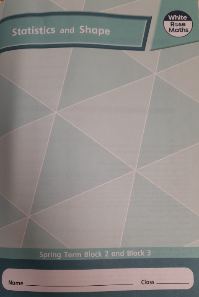 Day 5In Today’s maths lesson, we will be starting to look at 3D shapes. We will concentrate on identifying and counting the different faces on those shapes.  Click on the pictures to watch a maths song and a recorded lesson. Complete pages 58-61 in your maths booklets.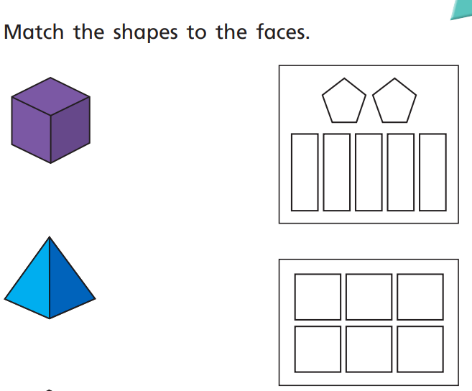 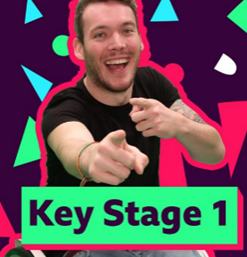 English Click on the link to see Mrs Palmiero explain this lesson. https://www.loom.com/share/0539e791cc63469a8001cd41d5497651Chunk 1 - Imperative verbs 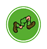 Look at the double page spread – “Grandma, wake up.” Think about how the verb is used. It is an imperative or bossy verb which means that it is used as a command. ActivityIn your jottings box gather a bank of imperative verbs in commands which Tom could use to awaken his new Grandma. Here are some examples:wake upopen your eyesstand uplisten to meProvided sentence:In memory of Grandma, Tom made his plans and set to work. As the seasons came and went he finally completed his Grandma.Sentence stacking: Try and think of your own sentence including your command to explain how Tom tried to awaken new Grandma. E.g.: Tom looked deep into her eyes and shouted “listen to me.”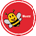 Chunk 2- Onomatopoeia Click on the link below and watch the film clip of shooting stars in the night sky:https://www.youtube.com/watch?v=vLUNWYt3q1wCompile a bank of onomatopoeic words in your jottings box. Remember that onomatopoeic words sound like the noises they are describing. Examples:whooshfizzwhizzboomIn the same jottings box think of some past tense verbs to describe how the shooting stars moved. Examples:dartedcascadedshotSentence stacking - Use three of the onomatopoeic words followed by the verb in your sentence to explain how the shooting stars moved across the night sky. E.g.:Whizz! Flash! Boom! The stars danced across the moonlit sky.Spellingsmany clothes busy people water again half moneyMr MrsPSHEThink back to the goals you set for yourself.  How will you achieve them? Have you already achieved a goal? How? When we work towards completing a goal, it is okay if things do not always go to plan. It is at times like this that we persevere and don’t give up.  Watch the clip and discuss the times the children talk about perseverance: https://www.youtube.com/watch?v=8Ae412XTxl0 When did you persevere even when things got tricky? What strategies did you use to overcome the challenge? Complete the sheet provided.Purple Mash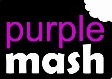 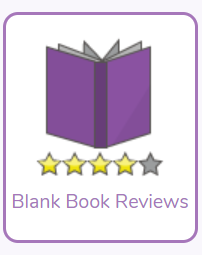 Click on the 2do and write a book review on your favourite book. You can use a book you have read yourself or a one of the stories that the teachers have read.